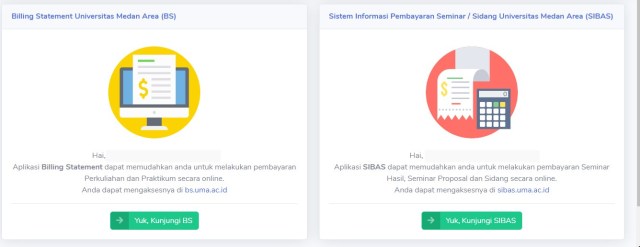 Kemudian mahasiswa memilih jenis pembayaran yang diinginkan yaitu :
– Menu SIBAS untuk pembayaran seminar/sidang skripsi;
– Menu BS untuk pembayaran biayah kuliah semester dan praktikum;
terdapat kendala ataupun ketidaksesuaian dalam proses pembayaran, dapat menghubungi bagian keuangan kampus I Universitas Medan Area.Untuk memudahkan proses pembayaran silahkan download panduan pada link berikut di bawah ini :Panduan Penggunaan Aplikasi Billing StatementPanduan Pembayaran Virtual Account UMAPanduan Pembayaran Seminar / Sidang (SIBAS)